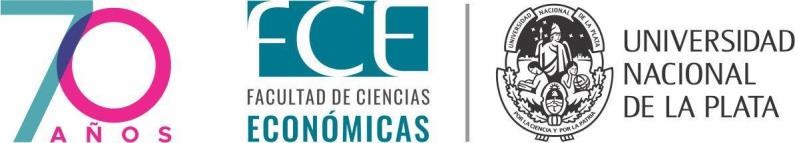 ANEXO 1Nota de solicitud de inscripción al proceso de elaboración del Trabajo Final de Carrera - TFILa Plata, [Fecha]Directora del Departamento de Turismo Mg. María Alejandra PereyraS/DDe mi consideración:En mi carácter de estudiante de la Licenciatura en Turismo de la Facultad de Ciencias Económicas de la Universidad Nacional de La Plata, tengo el agrado de dirigirme a Ud. a los efectos de solicitar la aprobación de la inscripción mediante aula virtual al proceso de elaboración del Trabajo Final de Carrera, siendo [modalidad escogida] la modalidad escogida.Asimismo, se adjunta la documentación requerida de acuerdo con Ordenanza 184/23 (Certificado analítico con aprobación del Seminario de Tesis, propuesta preliminar de TFI, nota de propuesta de Director y Codirector, si correspondiere, o del Tutor según alternativa elegida y su/s curriculum vitae sintético/s).Sin otro particular, saludo a Ud. atte.[Firma y aclaración del/de la estudiante + DNI]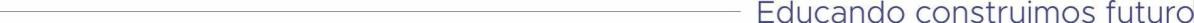 6